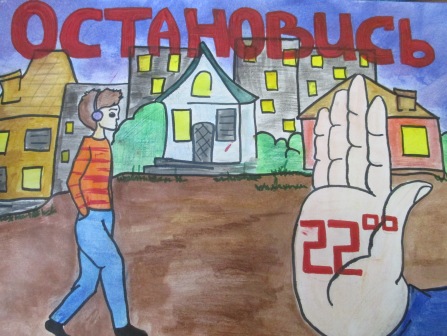 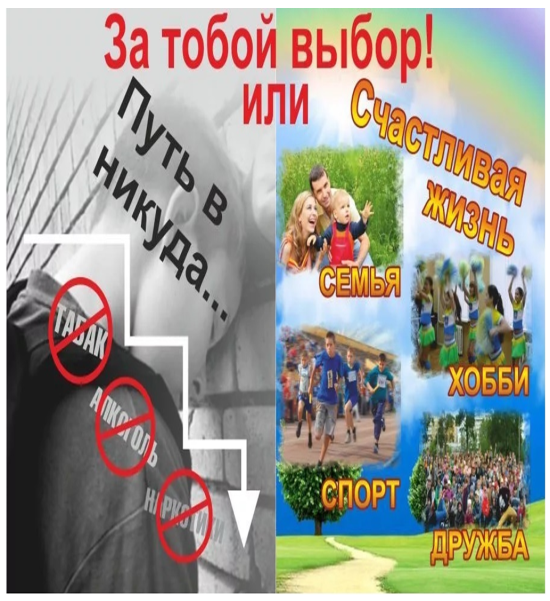 Крошка-сын к отцу пришёл,И спросила кроха:– Что такое хорошо и что такое плохо?У меня секретов нет, -Слушайте, детишки,-Папы этого ответ помещаю в книжке.Если бьёт дрянной драчунСлабого мальчишку,Я такого не хочу дажевставить в книжку.Этот вот кричит:– Не трожь тех, кто меньше ростом!Этот мальчик так хорош.Загляденье просто!Мальчик радостный пошёл,И решила кроха:«Буду делать хорошоИ не буду – плохо».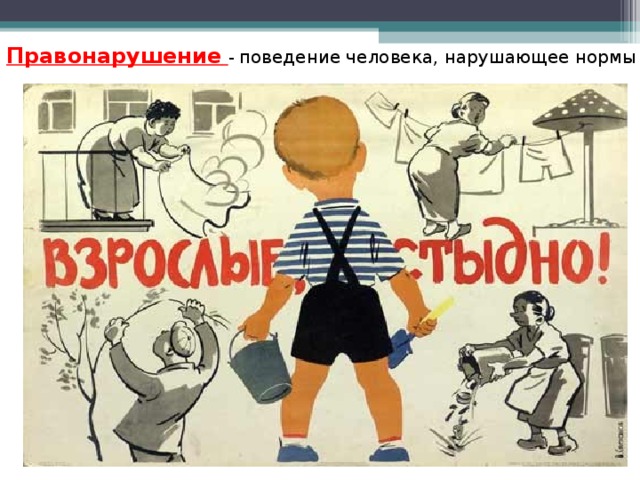 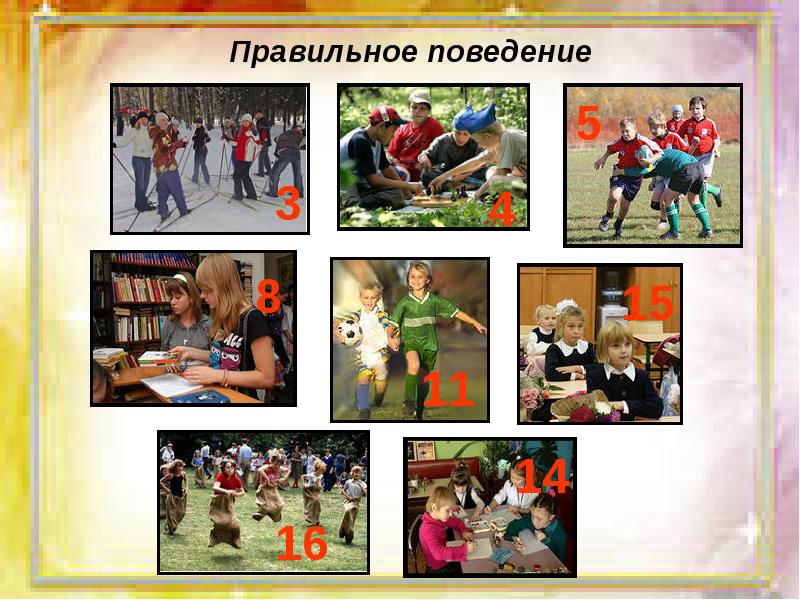 